VSTUPNÍ ČÁSTNázev moduluDřevinyKód modulu82-m-3/AA22Typ vzděláváníOdborné vzděláváníTyp moduluodborný teoretickýVyužitelnost vzdělávacího moduluKategorie dosaženého vzděláníH (EQF úroveň 3)L0 (EQF úroveň 4)Skupiny oborů82 - Umění a užité umění33 - Zpracování dřeva a výroba hudebních nástrojů36 - Stavebnictví, geodézie a kartografieKomplexní úlohaObory vzdělání - poznámky82-51-H/02 Umělecký truhlář a řezbář33-56-H/01 Truhlář36-64-H/01 Tesař82-51-L/02 Uměleckořemeslné zpracování dřevaDélka modulu (počet hodin)12Poznámka k délce moduluPlatnost modulu od30. 04. 2020Platnost modulu doVstupní předpokladyNejsou stanovenyJÁDRO MODULUCharakteristika moduluCílem modulu je osvojení znalostí v oblasti tuzemských dřevin. Žák se seznámí s určováním jednotlivých dřevin podle vnějších znaků a je schopen vysvětlit nároky pro výsadbu jednotlivých dřevin.Po absolvování modulu žák popíše charakteristické znaky jednotlivých dřevin a zařadí dřeviny podle jejich fyziologie.Očekávané výsledky učeníŽák:určuje jednotlivé dřeviny dle vnějších znaků (taxonomické rozdělení dřevin, fyziologie dřevin):
	barvu dřevabarevné odlišení vnější částí od vnitřní (běl, jádro)barevné rozlišení jarního a letního přírůstkupřechod jarního přírůstku v letnípryskyřičné kanálky.kresbu dřeva.dřeňové paprskyuspořádání pórůvysvětlí nároky pro výsadbu jednotlivých dřevin na konkrétní stanoviště:
	obecná charakteristika stanovištěprostorové poměry stanoviště pro výsadbuvýběr taxonu pro výsadbu dle podmínek stanovištěvýběr taxonu pro výsadbu ve volné krajiněvypracuje a prezentuje vlastní samostatnou práci (herbářové listy)Obsah vzdělávání (rozpis učiva)Určení dřevin dle vnějších znakůtaxonomické rozdělení dřevinfyziologie dřevincharakteristické znaky jednotlivých dřevinNároky pro výsadbu jednotlivých dřevin na konkrétní stanovištěobecná charakteristika stanovištěprostorové poměry stanoviště pro výsadbuvýběr taxonu pro výsadbu dle podmínek stanovištěUčební činnosti žáků a strategie výukyVe výuce se doporučuje kombinovat níže uvedené metody výuky.Metody slovní:odborný výklad s prezentacíorientace žáků v učivu (řízený rozhovor, diskuze)Metody názorně demonstrační:určování vzorků dřevin včetně zimních větví, plodůsamostatná práce (herbářové listy)Specifikace vlastních herbářových listů:teoretická část (teoretický popis tématu)praktická část (faktická správnost tvorby a popisu herbářových listů)závěr (výsledky práce)6 až 10 stran včetně přílohUčební činnosti žáků:seznámí se a následně popíše jednotlivé druhy dřevin dle vnějších znakůpopíše a vysvětlí nároky pro výsadbu jednotlivých dřevin na konkrétní stanoviště a ve volné krajiněvytvoří vlastní herbářové listyaktivně se zapojuje do výuky a zodpovídá kontrolní otázky vyučujícíhoZařazení do učebního plánu, ročník1. ročníkVÝSTUPNÍ ČÁSTZpůsob ověřování dosažených výsledkůPísemná a ústní forma zkoušenízákladní pojmy a terminologieSamostatná práce žáků:zpracování vlastních herbářových listůOvěřované okruhy:druhy dřevin dle vnějších znakůnároky pro výsadbu jednotlivých dřevin na konkrétní stanovištětvorba herbářových listůKritéria hodnoceníprospěl – neprospělprospěl: samostatné předvedení orientace v učivu a správné řešení úkolů
	ústní forma zkoušení: úplné a správné řešení úkolů -  znalost charakteristických znaků dřevin, určení vzorků dřevinpísemná forma zkoušení: úplné a správné řešení samostatné práce - herbářovách listů včetně grafické úpravyneprospěl: nedokáže se orientovat v učivu, úkoly řeší jen s pomocí učitele
	ústní forma zkoušení: zkoušení má po obsahové stránce větší závadypísemná forma zkoušení: neúplné řešení samostatné práce - herbářovách listů s většími závadamiPro splnění modulu ho musí žák absolvovat s maximální absencí do 20 %.Doporučená literaturaHEJNÝ, Slavomil, Květena české republiky 1, ISBN: 80-200-0643-5HEJNÝ, Slavomil, Květena české republiky 2, ISBN: 80-200-1089-0HEJNÝ, Slavomil, Květena české republiky 3, ISBN: 80-200-1090-4SLAVÍK, Bohumil, Květena české republiky 4, ISBN: 80-200-0384-3SLAVÍK, Bohumil, Květena české republiky 5, ISBN: 80-200-0590-0PoznámkyObsahové upřesněníOV RVP - Odborné vzdělávání ve vztahu k RVPMateriál vznikl v rámci projektu Modernizace odborného vzdělávání (MOV), který byl spolufinancován z Evropských strukturálních a investičních fondů a jehož realizaci zajišťoval Národní pedagogický institut České republiky. Autorem materiálu a všech jeho částí, není-li uvedeno jinak, je Petr Stránský. Creative Commons CC BY SA 4.0 – Uveďte původ – Zachovejte licenci 4.0 Mezinárodní.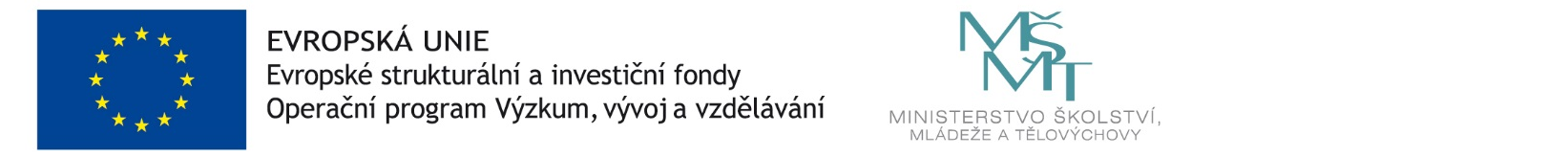 